Map DrawingChose a place you been to.. (spring break, vacation, etc.)Take a screen shot of google maps of location you visitedPlace in illustratorWith the Pen tool (click and click to add anchor points) (no fill)Place in 3 shapes and 3 pictures images you have taken Clip masking using Shapes and imagesPut in just shapes. (arrow, etc.)Add Texts  (key, Leagend, etc.)Gradient Background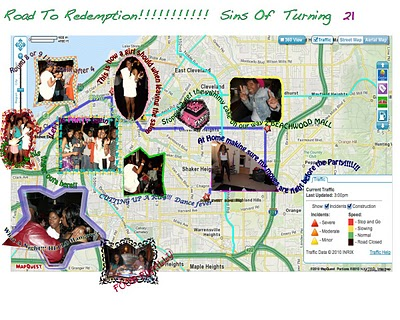 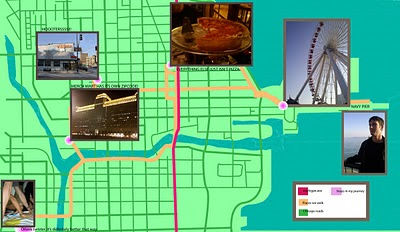 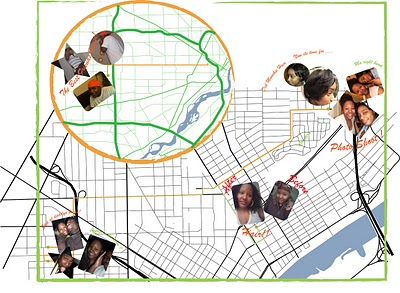 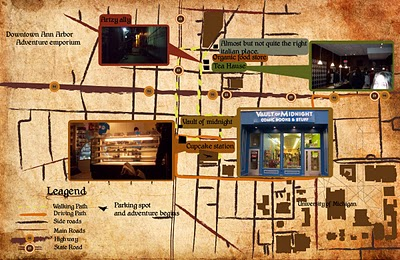 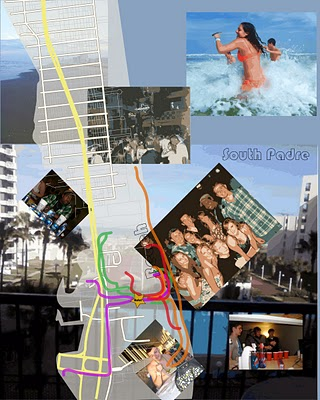 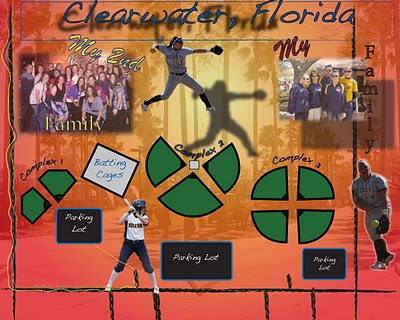 